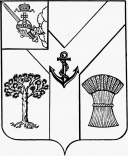 АДМИНИСТРАЦИЯМЕЖДУРЕЧЕНСКОГО МУНИЦИПАЛЬНОГО ОКРУГАВОЛОГОДСКОЙ ОБЛАСТИПОСТАНОВЛЕНИЕОт 07.08.2023 № 545           с.ШуйскоеО порядке установления особого противопожарного режима на территории Междуреченского муниципального округаВ соответствии с Федеральными законами от 22.07.2008 № 123-ФЗ «Технический регламент о требованиях пожарной безопасности», от 21.12.1994
№ 69-ФЗ «О пожарной безопасности», от 06.10.2003 № 131-ФЗ «Об общих принципах организации местного самоуправления в Российской Федерации", постановлением Правительства Российской Федерации от 16.09.2020 № 1479 «Правила противопожарного режима в Российской Федерации», Законом Вологодской области от 07.05.2007 № 1593-ОЗ «О пожарной безопасности в Вологодской области», в целях обеспечения первичных мер пожарной безопасности на территории Междуреченского муниципального округа в пожароопасные периоды,Администрация округа ПОСТАНОВЛЯЕТ:1. Утвердить Порядок установления особого противопожарного режима на территории Междуреченского муниципального округа Вологодской области (Приложение 1).2. Утвердить Перечень оснований для установления особого противопожарного режима на территории Междуреченского муниципального округа Вологодской области (Приложение 2).3. Настоящее постановление вступает в силу со дня его подписания и подлежит официальному опубликованию в газете «Междуречье» и размещению на официальном сайте Междуреченского муниципального округа в информационно-телекоммуникационной сети «Интернет».4. Контроль за исполнением настоящего постановления оставляю за собой.Исполняющий обязанностиглавы округа                                                                                             С.Н.КиселёвУТВЕРЖДЁНпостановлением администрации округа от 07.08.2023 № 545(приложение 1)Порядокустановления особого противопожарного режима на территорииМеждуреченского муниципального округа Вологодской области1. В случае повышения пожарной опасности, а также условий, перечисленных в «Перечне оснований для установления особого противопожарного режима на территории Междуреченского муниципального округа», постановлением главы округа устанавливается особый противопожарный режим на территории муниципального образования.2. Решение о введении особого противопожарного режима на территории Междуреченского муниципального округа (далее по тексту - округа) может принимается по предложению начальника отдела надзорной деятельности и профилактической работы по Грязовецкому и Междуреченскому районам УНД и ПР Главного управления МЧС России по Вологодской области либо на основании решения комиссии по предупреждению и ликвидации чрезвычайных ситуаций и обеспечению пожарной безопасности округа (далее - КЧС и ПБ).3. Особый противопожарный режим может быть введен как на всей территории округа, так и его части в пределах границ населенного пункта, садоводческих, огороднических, дачных некоммерческих объединений граждан и т.д.4. В постановлении об установлении особого противопожарного режима указывается:- обстоятельства, послужившие основанием для введения особого противопожарного режима;- границы территории, на которой устанавливается особый противопожарный режим;- время начала установления особого противопожарного режима;- срок, на который устанавливается особый противопожарный режим;- перечень дополнительных требований пожарной безопасности, вводимых в целях обеспечения особого противопожарного режима;- должностные лица и органы, ответственные за осуществление конкретных мероприятий в период действия особого противопожарного режима, пределы полномочий этих органов и должностных лиц.5. Разработку комплекса мер, направленных на устранение повышенной опасности и контроль за их выполнением осуществляет администрация округа руководствуясь дополнительными требованиями пожарной безопасности, действующими в период особого противопожарного режима.6. Постановление об установлении особого противопожарного режима является обязательным для исполнения гражданами, организациями не зависимо от форм собственности и ведомственной принадлежности находящимися на территории округа.7. Информация о введении особого противопожарного режима незамедлительно доводится до сведения населения муниципального образования через средства массовой информации, с использованием интернет ресурсов администрации округа, иными способами, позволяющими эффективно и своевременно уведомить все слои населения, независимо от их социального положения.УТВЕРЖДЁНпостановлением администрации округа от 07.08.2023 № 545(приложение 2)Переченьоснований для установления особого противопожарного режима1. Повышение пожарной опасности в результате наступления неблагоприятных климатических условий, в том числе:- повышение температуры воздуха до +300C и выше в течение семи суток;- понижение температуры воздуха до -30 0C и ниже в течение семи суток;- сильный ветер (в том числе смерчи и шквалы) со скоростью ветра в порывах 30 и более метров в секунду.2. Увеличение количества пожаров или случаев гибели, травмирования на пожарах людей на 15% и более по сравнению с показателями прошлого года.3. Возникновение массовых пожаров на территории муниципального образования (более 5 в день в течение 3 дней и более).4. Крупные аварии на предприятиях и других потенциально-опасных объектах, ставящие под угрозу жизнь и здоровье граждан, требующие немедленных действий по предупреждению или тушению пожаров и связанных с ними первоочередных аварийно-спасательных работ.5. Осложнение обстановки с лесными пожарами, угрожающими нормальной деятельности предприятий, создающими реальную угрозу жизни и здоровью людей, уничтожения их имущества.6. Возникновение 4-го или 5-го класса пожарной опасности в лесах по условиям погоды в соответствии с приказом Министерства сельского хозяйства РФ от 05.07.2011 № 287 «Об утверждении классификации природной пожарной опасности лесов и классификации пожарной опасности в лесах в зависимости от условий погоды».7. При других обстоятельствах, требующих неотложных мер по защите населения, организации тушения пожаров и проведению аварийно-спасательных работ.